TAREA 9 DE JUNIO 6º B.PALABRAS TERMINADAS EN –Z Y –D.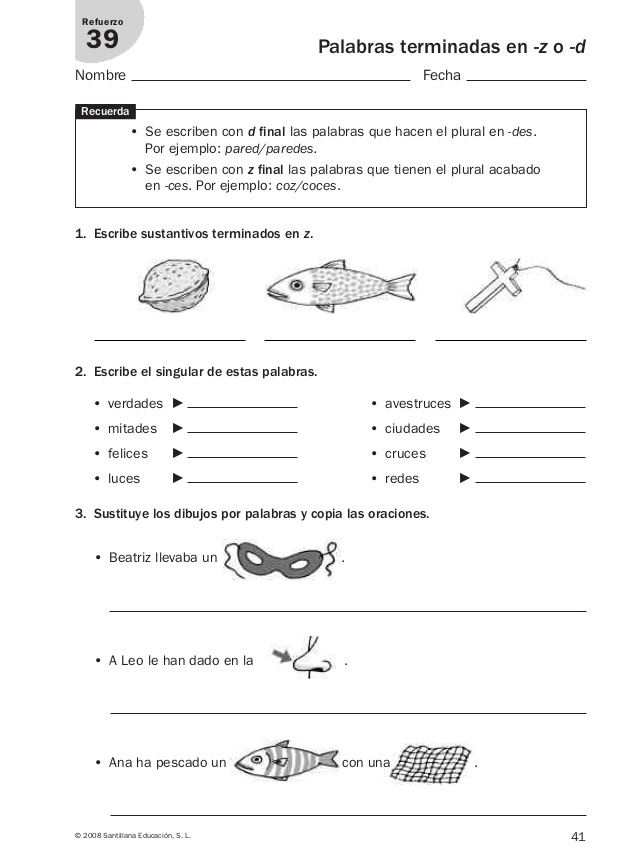 SONIDO G SUAVE.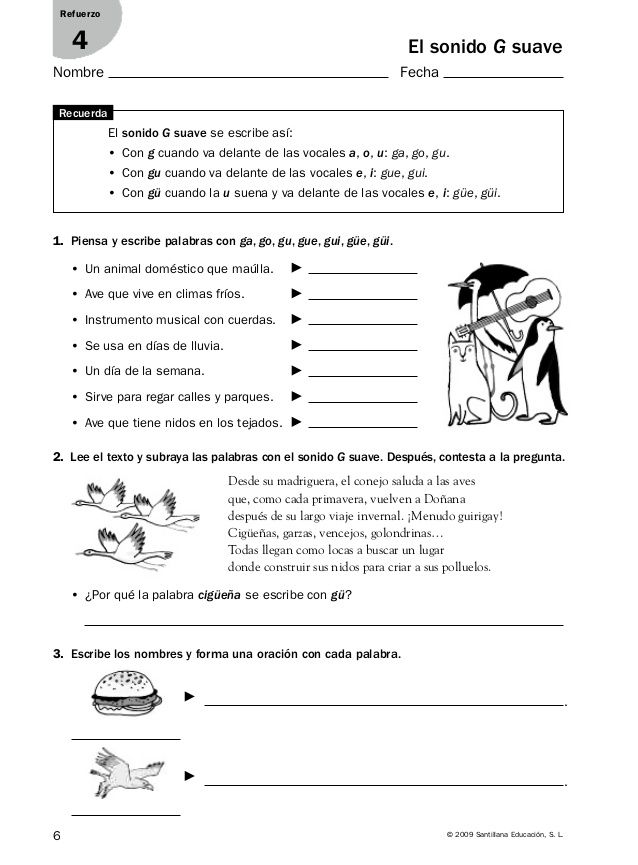 SONIDO DE R FUERTE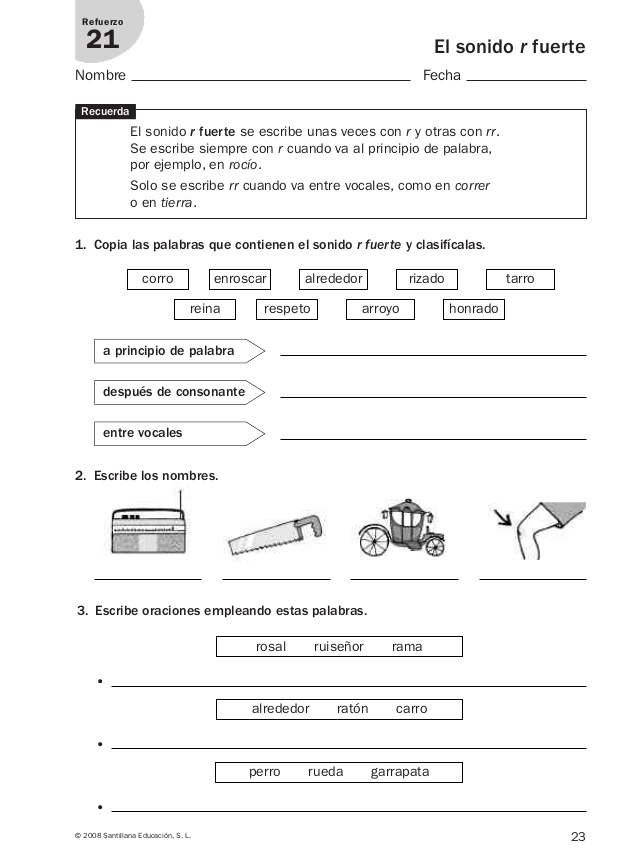 